Publicado en Barbastro, Huesca el 02/07/2019 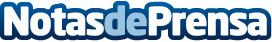 En SferaTech ya disponen de la última tecnología 3D de Smart Materials 3DEn su búsqueda por ofrecer los mejores servicios de impresión 3D, Sferatech dispone en su catálogo de la última tecnología de Smart Materials 3DDatos de contacto:SferaTech974 41 79 15Nota de prensa publicada en: https://www.notasdeprensa.es/en-sferatech-ya-disponen-de-la-ultima Categorias: Nacional Inteligencia Artificial y Robótica E-Commerce Innovación Tecnológica http://www.notasdeprensa.es